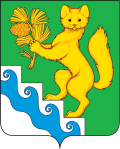 АДМИНИСТРАЦИЯ БОГУЧАНСКОГО  РАЙОНА    ПОСТАНОВЛЕНИЕ10 .10 . 2022г.                             с. Богучаны                                 № 1010-пО внесении изменений в муниципальную программу «Развитие физической культуры и спорта в Богучанском районе», утвержденную  постановлением  администрации Богучанского района от 01.11.2013 №1397-пВ соответствии со статьей 179 Бюджетного кодекса Российской Федерации, постановлением администрации Богучанского района от 17.07.2013 № 849-п «Об утверждении Порядка принятия решений о разработке муниципальных программ Богучанского района, их формировании и реализации», статьями 7, 8,47  Устава Богучанского района Красноярского края   ПОСТАНОВЛЯЮ:1.  Внести изменения в муниципальную программу «Развитие физической культуры и спорта в Богучанском районе», утвержденную постановлением администрации Богучанского района от 01.11.2013 № 1397-п,  следующего содержания:1.1.   В разделе 1. Паспорт муниципальной программы Богучанского района «Развитие культуры», строку «ресурсное обеспечение программы, в том числе в разбивке по всем источникам финансирования по годам реализации», читать в новой редакции:1.2. Приложение № 5 к подпрограмме «Развитие массовой физической культуры и спорта» реализуемой в рамках муниципальной программы Богучанского района, строку «Объемы и источники финансирования подпрограммы», читать в новой редакции:1.3. Приложение № 2 к муниципальной программе «Развитие физической культуры и спорта в Богучанском районе», «Распределение планируемых расходов за счет средств районного бюджета по  мероприятиям и подпрограммам  муниципальной программы "Развитие физической  культуры и спорта в Богучанском районе", изложить в новой редакции согласно приложению № 1.1.4. Приложение № 3 Приложение № 3 к  муниципальной программе "Развитие физической культуры и спорта в Богучанском районе, «Ресурсное обеспечение и прогнозная оценка расходов на реализацию целей муниципальной программы   "Развитие физической культуры и спорта в Богучанском районе" с учетом источников финансирования, в том числе средств краевого бюджета и районного бюджета», изложить в новой редакции согласно приложению № 2.1.5. Приложение № 2 к подпрограмме  «Развитие массовой  физической культуры и спорта», «Перечень мероприятий подпрограммы "Развитие массовой физической культуры и спорта  с указанием объема средств на их реализацию и ожидаемых результатов», изложить в новой редакции согласно приложению № 3.2. Контроль за исполнением настоящего постановления возложить на заместителя Главы  Богучанского района по социальным вопросам И.М.  Брюханова.          3. Постановление вступает в силу  со дня следующего за днем  опубликования в Официальном вестнике Богучанского района.Глава  Богучанского района 	                               	             В.М. ЛюбимРесурсное обеспечение муниципальной программыОбъем бюджетных ассигнований на реализацию программы составляет всего 136 055 595,40 рублей,  в т.ч. по годам:средства районного бюджета:в 2014 году –  2 420 500,00 рублей, в 2015 году –  2 570 000,00 рублей, в 2016 году –  2 570 000,00 рублей;в 2017 году  -  1 945 700,00 рублей;в 2018 году  -  8 347 880,00  рублей;в 2019 году  -  9 944 586,10  рублей;в 2020 году  -  14 942 447,95  рублей;в 2021 году  -  16 098 476,47  рублей;в 2022 году  -  18 644 291,88  рублей;в 2023 году  -  17 557 946,00   рублей;в 2024 году  -  17 557 946,00   рублей.средства бюджета  поселений:в 2018 году – 563 000,00 рублей;в 2019 году  - 688 000,00  рублей;в 2020 году  - 935 200,00  рублей;в 2021 году  - 900 000,00  рублей;в 2022 году  - 939 000,00  рублей;в 2023 году  - 900 000,00  рублей;в 2024 году  - 900 000,00  рублей.средства краевого бюджета:в 2018 году – 500 000,00 рублей;в 2019 году – 525 002,36 рублей.в 2021 году – 973 100,00 рублей;в 2022 году – 12 497 521,00 рублей.средства федерального бюджета:в 2019 году – 3 134 997,64 рублей.Объемы и источники финансирования подпрограммыОбъем финансирования подпрограммы на период  2021 - 2024 годы  составит – 86 388 431,35 рублей,  в т.ч. по годам:средства районного бюджета, в  2021 году -  16 081 576,47  рублей;в  2022 году -  18 456 641,88  рублей;в  2023 году -  17 370 296,00  рублей;в  2024 году -  17 370 296,00  рублей.средства бюджета  поселений:в  2021 году -  900 000,00 рублей;в  2022 году -  939 000,00 рублей;в 2023 году -   900 000,00 рублей;в 2024 году -   900 000,00 рублей.средства краевого бюджета:в  2021 году -  973 100,00  рублей;в  2022 году -  12 497 521,00  рублей.
Приложение № 1    к постановлению администрации Богучанского района от      " 12"   10    2022  г.   № 1010-п  
Приложение № 2 к  муниципальной программе "Развитие физической культуры и спорта в Богучанском районе"Распределение планируемых расходов за счет средств районного бюджета по  мероприятиям и подпрограммам  муниципальной программы "Развитие физической  культуры и спорта в Богучанском районе"Статус (муниципальная  программа, подпрограмма)Наименование программы, подпрограммыНаименование ГРБСКод бюджетной классификацииРасходы (руб.), годыРасходы (руб.), годыРасходы (руб.), годыРасходы (руб.), годыРасходы (руб.), годыСтатус (муниципальная  программа, подпрограмма)Наименование программы, подпрограммыНаименование ГРБСГРБС2021 год2022год2023год2024 годИтого на период 2021-2024гг.Муниципальная программа "Развитие физической  культуры и спорта в Богучанском районе" всего расходные обязательствах17 971 576,4732 080 812,8818 457 946,0018 457 946,0086 968 281,35Муниципальная программа "Развитие физической  культуры и спорта в Богучанском районе" в том числе по ГРБС 0,00Муниципальная программа "Развитие физической  культуры и спорта в Богучанском районе" Финансовое управление администрации Богучанского района890399 200,00399 200,00Муниципальная программа "Развитие физической  культуры и спорта в Богучанском районе" Управление образования администрации Богучанского района8751 035 212,771 073 297,880,000,002 108 510,65Муниципальная программа "Развитие физической  культуры и спорта в Богучанском районе" Муниципальное казенное учреждение «Муниципальная служба Заказчика»;830206 487,509 544 635,000,000,009 751 122,50Муниципальная программа "Развитие физической  культуры и спорта в Богучанском районе" МКУ«Управление  культуры, физической культуры, спорта и молодежной политики  Богучанского района»85616 729 876,2021 063 680,0018 457 946,0018 457 946,0074 709 448,20Подпрограмма 1«Развитие массовой физической культуры и спорта"   всего расходные обязательствах17 954 676,4731 893 162,8818 270 296,0018 270 296,0086 388 431,35Подпрограмма 1«Развитие массовой физической культуры и спорта"   в том числе по ГРБС 0,00Подпрограмма 1«Развитие массовой физической культуры и спорта"   Финансовое управление администрации Богучанского района890399 200,00399 200,00Подпрограмма 1«Развитие массовой физической культуры и спорта"   Управление образования администрации Богучанского района8751 035 212,771 073 297,92 108 510,65Подпрограмма 1«Развитие массовой физической культуры и спорта"    МКУ«Управление  культуры, физической культуры, спорта и молодежной политики  Богучанского района»85616 712 976,2020 876 030,0018 270 296,0018 270 296,0074 129 598,20Подпрограмма 1«Развитие массовой физической культуры и спорта"   Муниципальное казенное учреждение «Муниципальная служба Заказчика»;830206 487,509 544 635,09 751 122,50Подпрограмма 2"Формирование культуры здорового образа жизни"всего расходные обязательства х16 900,00187 650,00187 650,00187 650,00579850,00Подпрограмма 2"Формирование культуры здорового образа жизни"в том числе по ГРБС 0,00Подпрограмма 2"Формирование культуры здорового образа жизни" МКУ«Управление  культуры, физической культуры, спорта и молодежной политики  Богучанского района»85616900,00187650,00187650,00187650,00579 850,00
Приложение №  2    к постановлению администрации Богучанского района от      " 12  "   10    2022  г.   № 1010-п
Приложение № 3 к  муниципальной программе "Развитие физической культуры и спорта в Богучанском районе" Ресурсное обеспечение и прогнозная оценка расходов на реализацию целей муниципальной программы   "Развитие физической культуры и спорта в Богучанском районе" с учетом источников финансирования, в том числе средств краевого бюджета и районного бюджетаСтатусНаименование муниципальной  программы, подпрограммы муниципальной программыИсточники финансированияОценка расходов (руб.), годыОценка расходов (руб.), годыОценка расходов (руб.), годыОценка расходов (руб.), годыОценка расходов (руб.), годыСтатусНаименование муниципальной  программы, подпрограммы муниципальной программыИсточники финансирования2021 год2022 год2023 год2024 годИтого на период                                 
2021-2024гг.Муниципальная программа "Развитие физической  культуры и спорта в Богучанском районе"  Всего                    17 971 576,4732 080 812,8818 457 946,0018 457 946,0086 968 281,35Муниципальная программа "Развитие физической  культуры и спорта в Богучанском районе"  в том числе:             Муниципальная программа "Развитие физической  культуры и спорта в Богучанском районе"  федеральный бюджет0,00Муниципальная программа "Развитие физической  культуры и спорта в Богучанском районе"  краевой бюджет           973 100,0012 497 521,000,000,0013 470 621,00Муниципальная программа "Развитие физической  культуры и спорта в Богучанском районе"  бюджет поселений900 000,00939 000,00900 000,00900 000,003 639 000,00Муниципальная программа "Развитие физической  культуры и спорта в Богучанском районе"  районный бюджет   16 098 476,4718 644 291,8817 557 946,0017 557 946,0069 858 660,35Подпрограмма 1«Развитие массовой физической культуры и спорта" 0,00Подпрограмма 1«Развитие массовой физической культуры и спорта" Всего                    17 954 676,4731 893 162,8818 270 296,0018 270 296,0086 388 431,35Подпрограмма 1«Развитие массовой физической культуры и спорта" в том числе:             0,00Подпрограмма 1«Развитие массовой физической культуры и спорта" федеральный бюджет0,00Подпрограмма 1«Развитие массовой физической культуры и спорта" краевой бюджет           973 100,0012 497 521,0013 470 621,00Подпрограмма 1«Развитие массовой физической культуры и спорта" бюджет поселений900 000,00939 000,00900 000,00900 000,003 639 000,00Подпрограмма 1«Развитие массовой физической культуры и спорта" районный бюджет   16 081 576,4718 456 641,8817 370 296,0017 370 296,0069 278 810,35Подпрограмма 2"Формирование культуры здорового образа жизни"Всего                    16 900,00187 650,00187 650,00187 650,00579 850,00Подпрограмма 2"Формирование культуры здорового образа жизни"в том числе:             0,00Подпрограмма 2"Формирование культуры здорового образа жизни"краевой бюджет           0,00Подпрограмма 2"Формирование культуры здорового образа жизни"районный бюджет   16 900,00187 650,00187 650,00187 650,00579 850,00Приложение №  3    к постановлению администрации Богучанского района от      "12 "    10      2022  г.   № 1010-п
Приложение №2 к подпрограмме
"Развитие массовой физической культуры и спорта"Перечень мероприятий подпрограммы "Развитие массовой физической культуры и спорта"  
с указанием объема средств на их реализацию и ожидаемых результатов№Наименование  программы, подпрограммыГРБС Код бюджетной классификацииКод бюджетной классификацииКод бюджетной классификацииКод бюджетной классификацииКод бюджетной классификацииОжидаемый результат от реализации подпрограммного мероприятия
 (в натуральном выражении)№Наименование  программы, подпрограммыГРБС ГРБСРзПрЦСРЦСРЦСР2021 год2022год2023год2024 годИтого на 2021-2024годыОжидаемый результат от реализации подпрограммного мероприятия
 (в натуральном выражении)Цель. Создание доступных условий для занятий населения Богучанского района различных возрастных и социальных групп физической культуры и спортомЦель. Создание доступных условий для занятий населения Богучанского района различных возрастных и социальных групп физической культуры и спортомЦель. Создание доступных условий для занятий населения Богучанского района различных возрастных и социальных групп физической культуры и спортомЦель. Создание доступных условий для занятий населения Богучанского района различных возрастных и социальных групп физической культуры и спортомЦель. Создание доступных условий для занятий населения Богучанского района различных возрастных и социальных групп физической культуры и спортомЦель. Создание доступных условий для занятий населения Богучанского района различных возрастных и социальных групп физической культуры и спортомЦель. Создание доступных условий для занятий населения Богучанского района различных возрастных и социальных групп физической культуры и спортомЦель. Создание доступных условий для занятий населения Богучанского района различных возрастных и социальных групп физической культуры и спортомЦель. Создание доступных условий для занятий населения Богучанского района различных возрастных и социальных групп физической культуры и спортомЦель. Создание доступных условий для занятий населения Богучанского района различных возрастных и социальных групп физической культуры и спортомЦель. Создание доступных условий для занятий населения Богучанского района различных возрастных и социальных групп физической культуры и спортомЦель. Создание доступных условий для занятий населения Богучанского района различных возрастных и социальных групп физической культуры и спортом1Задача 1. Формирование мотивации к регулярным занятиям физической культурой и спортом посредством проведения, участия в организации официальных, спортивных мероприятий на территории Богучанского района.Задача 1. Формирование мотивации к регулярным занятиям физической культурой и спортом посредством проведения, участия в организации официальных, спортивных мероприятий на территории Богучанского района.Задача 1. Формирование мотивации к регулярным занятиям физической культурой и спортом посредством проведения, участия в организации официальных, спортивных мероприятий на территории Богучанского района.Задача 1. Формирование мотивации к регулярным занятиям физической культурой и спортом посредством проведения, участия в организации официальных, спортивных мероприятий на территории Богучанского района.Задача 1. Формирование мотивации к регулярным занятиям физической культурой и спортом посредством проведения, участия в организации официальных, спортивных мероприятий на территории Богучанского района.Задача 1. Формирование мотивации к регулярным занятиям физической культурой и спортом посредством проведения, участия в организации официальных, спортивных мероприятий на территории Богучанского района.Задача 1. Формирование мотивации к регулярным занятиям физической культурой и спортом посредством проведения, участия в организации официальных, спортивных мероприятий на территории Богучанского района.Задача 1. Формирование мотивации к регулярным занятиям физической культурой и спортом посредством проведения, участия в организации официальных, спортивных мероприятий на территории Богучанского района.Задача 1. Формирование мотивации к регулярным занятиям физической культурой и спортом посредством проведения, участия в организации официальных, спортивных мероприятий на территории Богучанского района.Задача 1. Формирование мотивации к регулярным занятиям физической культурой и спортом посредством проведения, участия в организации официальных, спортивных мероприятий на территории Богучанского района.Задача 1. Формирование мотивации к регулярным занятиям физической культурой и спортом посредством проведения, участия в организации официальных, спортивных мероприятий на территории Богучанского района.Задача 1. Формирование мотивации к регулярным занятиям физической культурой и спортом посредством проведения, участия в организации официальных, спортивных мероприятий на территории Богучанского района.1.1.Организация и проведение районных спортивно-массовых мероприятийМКУ«Управление  культуры, физической культуры, спорта и молодежной политики  Богучанского района»8561101071004000007100400000710040000843 700,00843 700,00Ежегодное проведение не менее 69 официальных физкультурных, спортивных мероприятий с общим количеством участников не менее 15 тыс. человек.1.2. Обеспечение участия спортсменов-членов сборных команд района в краевых спортивных мероприятиях, акциях, соревнованиях, сборах.МКУ«Управление  культуры, физической культуры, спорта и молодежной политики  Богучанского района»   Управление образования администрации Богучанского района8561102071008002007100800200710080020    1 565 950,00   1 565 950,00не менее 260 спортсменов района ежегодно примут участие в краевых мероприятиях в том числе спортсменов-инвалидов не менее 30 человек. 1.2. Обеспечение участия спортсменов-членов сборных команд района в краевых спортивных мероприятиях, акциях, соревнованиях, сборах.МКУ«Управление  культуры, физической культуры, спорта и молодежной политики  Богучанского района»   Управление образования администрации Богучанского района875110207100S650007100S650007100S6500       973 100,00   973 100,00не менее 260 спортсменов района ежегодно примут участие в краевых мероприятиях в том числе спортсменов-инвалидов не менее 30 человек. 1.2. Обеспечение участия спортсменов-членов сборных команд района в краевых спортивных мероприятиях, акциях, соревнованиях, сборах.МКУ«Управление  культуры, физической культуры, спорта и молодежной политики  Богучанского района»   Управление образования администрации Богучанского района875110207100S650007100S650007100S6500        62 112,77   62 112,77не менее 260 спортсменов района ежегодно примут участие в краевых мероприятиях в том числе спортсменов-инвалидов не менее 30 человек. 1.2. Обеспечение участия спортсменов-членов сборных команд района в краевых спортивных мероприятиях, акциях, соревнованиях, сборах.МКУ«Управление  культуры, физической культуры, спорта и молодежной политики  Богучанского района»   Управление образования администрации Богучанского района856110207100Ф000007100Ф000007100Ф0000       118 480,00   118 480,00не менее 260 спортсменов района ежегодно примут участие в краевых мероприятиях в том числе спортсменов-инвалидов не менее 30 человек. 1.3Оснащение объектов спортивной инфраструктуры спортивно технологическим оборудованиемМуниципальное казенное учреждение «Муниципальная служба Заказчика»;
МКУ«Управление  культуры, физической культуры, спорта и молодежной политики  Богучанского района»8301102071Р552280071Р552280071Р552280       206 487,50   206 487,50Выполнение рекомендаций при проведении проверки Контрольно надзорными органами
В 2022 году приобрнтение трибун с навесом1.3Оснащение объектов спортивной инфраструктуры спортивно технологическим оборудованиемМуниципальное казенное учреждение «Муниципальная служба Заказчика»;
МКУ«Управление  культуры, физической культуры, спорта и молодежной политики  Богучанского района»856110207100Ф000007100Ф000007100Ф00000,00      1 426 313,00             500 000,00             500 000,00   2 426 313,00Выполнение рекомендаций при проведении проверки Контрольно надзорными органами
В 2022 году приобрнтение трибун с навесом1.4.Предоставление субсидий бюджетным учреждениям на отдельные мероприятияМКУ«Управление  культуры, физической культуры, спорта и молодежной политики  Богучанского района»8561102071008000007100800000710080000       381 000,00   381 000,00Ремонт автомобиля1.5.Предоставление субсидий бюджетным учреждениям на устройство плоскостных спортивных сооружений в сельской местностиМуниципальное казенное учреждение «Муниципальная служба Заказчика»;

830110207100S845007100S845007100S8450      4 000 000,00   4 000 000,00Строительство волейбольной площадки1.5.Предоставление субсидий бюджетным учреждениям на устройство плоскостных спортивных сооружений в сельской местностиМуниципальное казенное учреждение «Муниципальная служба Заказчика»;

830110207100S845007100S845007100S8450          40 500,00   40 500,00Строительство волейбольной площадки1.6.Предоставление субсидий на модернизацию и укрепление материально-технической базы муниципальных физкультурно-спортивных организаций осуществляющих деятельность в области физической культуры и спортаМуниципальное казенное учреждение «Муниципальная служба Заказчика»830110207100S437007100S437007100S4370      5 449 000,00   5 449 000,00Ремонт спортивных залов находящихся в п. Таежный, с.Богучаны1.6.Предоставление субсидий на модернизацию и укрепление материально-технической базы муниципальных физкультурно-спортивных организаций осуществляющих деятельность в области физической культуры и спортаМуниципальное казенное учреждение «Муниципальная служба Заказчика»830110207100S437007100S437007100S4370          55 135,00   55 135,00Ремонт спортивных залов находящихся в п. Таежный, с.Богучаны1.7.предоставление субсидии на поддержку физкультурно-спортивных клубов по месту жительстваФинансовое управление администрации Богучанского района8901101071007418007100741800710074180        399 200,00   399 200,00Приобретение спортивного инвентаря1.8.Предоставление субсидий бюджетным учреждениям на выполнение требований федеральных стандартовУправление образования администрации Богучанского района875110207100S650007100S650007100S6500      1 008 900,00   1 008 900,00Приобретение спортивного оборудования для выполнения требований федеральных стандартов спортивной подготовки1.8.Предоставление субсидий бюджетным учреждениям на выполнение требований федеральных стандартовУправление образования администрации Богучанского района875110207100S650007100S650007100S6500          64 397,88   64 397,88Приобретение спортивного оборудования для выполнения требований федеральных стандартов спортивной подготовкиИтого  по задаче 1    4 150 830,27       12 443 445,88             500 000,00             500 000,00          17 594 276,15   2Задача 2 Обеспечение развития массовой физической культуры и спорта на территории Богучанского районаЗадача 2 Обеспечение развития массовой физической культуры и спорта на территории Богучанского районаЗадача 2 Обеспечение развития массовой физической культуры и спорта на территории Богучанского районаЗадача 2 Обеспечение развития массовой физической культуры и спорта на территории Богучанского районаЗадача 2 Обеспечение развития массовой физической культуры и спорта на территории Богучанского районаЗадача 2 Обеспечение развития массовой физической культуры и спорта на территории Богучанского районаЗадача 2 Обеспечение развития массовой физической культуры и спорта на территории Богучанского районаЗадача 2 Обеспечение развития массовой физической культуры и спорта на территории Богучанского районаЗадача 2 Обеспечение развития массовой физической культуры и спорта на территории Богучанского районаЗадача 2 Обеспечение развития массовой физической культуры и спорта на территории Богучанского районаЗадача 2 Обеспечение развития массовой физической культуры и спорта на территории Богучанского районаЗадача 2 Обеспечение развития массовой физической культуры и спорта на территории Богучанского района2.1Обеспечение деятельности (оказание услуг) подведомственных учреждений МКУ«Управление  культуры, физической культуры, спорта и молодежной политики  Богучанского района»8561101071004000007100400000710040000    7 332 697,00       10 904 296,00         10 904 296,00         10 904 296,00          40 045 585,00   Создание условий, обеспечивающих возможность гражданам систематически заниматься физкультурой и спортом
Приобретение основных средств и орг. техники
Проведение ряда мероприятий по приведению бюджетных учреждений в соответствии с техническими нормами2.1Обеспечение деятельности (оказание услуг) подведомственных учреждений МКУ«Управление  культуры, физической культуры, спорта и молодежной политики  Богучанского района»8561101071002724107100272410710027241        800 000,00               800 000,00   Создание условий, обеспечивающих возможность гражданам систематически заниматься физкультурой и спортом
Приобретение основных средств и орг. техники
Проведение ряда мероприятий по приведению бюджетных учреждений в соответствии с техническими нормами2.1Обеспечение деятельности (оказание услуг) подведомственных учреждений МКУ«Управление  культуры, физической культуры, спорта и молодежной политики  Богучанского района»8561101071002724207100272420710027242        840 421,00               840 421,00   Создание условий, обеспечивающих возможность гражданам систематически заниматься физкультурой и спортом
Приобретение основных средств и орг. техники
Проведение ряда мероприятий по приведению бюджетных учреждений в соответствии с техническими нормами2.1Обеспечение деятельности (оказание услуг) подведомственных учреждений МКУ«Управление  культуры, физической культуры, спорта и молодежной политики  Богучанского района»856110107100Ч002007100Ч002007100Ч0020       900 000,00           939 000,00             900 000,00             900 000,00            3 639 000,00   Создание условий, обеспечивающих возможность гражданам систематически заниматься физкультурой и спортом
Приобретение основных средств и орг. техники
Проведение ряда мероприятий по приведению бюджетных учреждений в соответствии с техническими нормами2.1Обеспечение деятельности (оказание услуг) подведомственных учреждений МКУ«Управление  культуры, физической культуры, спорта и молодежной политики  Богучанского района»8561101071004100007100410000710041000    2 969 760,00         2 475 000,00          2 475 000,00          2 475 000,00          10 394 760,00   Создание условий, обеспечивающих возможность гражданам систематически заниматься физкультурой и спортом
Приобретение основных средств и орг. техники
Проведение ряда мероприятий по приведению бюджетных учреждений в соответствии с техническими нормами2.1Обеспечение деятельности (оказание услуг) подведомственных учреждений МКУ«Управление  культуры, физической культуры, спорта и молодежной политики  Богучанского района»8561101071004Г000071004Г000071004Г000    2 220 000,00         2 920 000,00          2 920 000,00          2 920 000,00          10 980 000,00   Создание условий, обеспечивающих возможность гражданам систематически заниматься физкультурой и спортом
Приобретение основных средств и орг. техники
Проведение ряда мероприятий по приведению бюджетных учреждений в соответствии с техническими нормами2.1Обеспечение деятельности (оказание услуг) подведомственных учреждений МКУ«Управление  культуры, физической культуры, спорта и молодежной политики  Богучанского района»8561101071004Э000071004Э000071004Э000       250 000,00           500 000,00             500 000,00             500 000,00            1 750 000,00   Создание условий, обеспечивающих возможность гражданам систематически заниматься физкультурой и спортом
Приобретение основных средств и орг. техники
Проведение ряда мероприятий по приведению бюджетных учреждений в соответствии с техническими нормами2.1Обеспечение деятельности (оказание услуг) подведомственных учреждений МКУ«Управление  культуры, физической культуры, спорта и молодежной политики  Богучанского района»8561101071004М000071004М000071004М000        30 000,00             21 000,00               21 000,00               21 000,00                 93 000,00   Создание условий, обеспечивающих возможность гражданам систематически заниматься физкультурой и спортом
Приобретение основных средств и орг. техники
Проведение ряда мероприятий по приведению бюджетных учреждений в соответствии с техническими нормами2.1Обеспечение деятельности (оказание услуг) подведомственных учреждений МКУ«Управление  культуры, физической культуры, спорта и молодежной политики  Богучанского района»8561101071004700007100470000710047000       101 389,20             50 000,00               50 000,00               50 000,00               251 389,20   Создание условий, обеспечивающих возможность гражданам систематически заниматься физкультурой и спортом
Приобретение основных средств и орг. техники
Проведение ряда мероприятий по приведению бюджетных учреждений в соответствии с техническими нормами2.1Обеспечение деятельности (оказание услуг) подведомственных учреждений МКУ«Управление  культуры, физической культуры, спорта и молодежной политики  Богучанского района»856110107100Ц000007100Ц000007100Ц0000                         -    Создание условий, обеспечивающих возможность гражданам систематически заниматься физкультурой и спортом
Приобретение основных средств и орг. техники
Проведение ряда мероприятий по приведению бюджетных учреждений в соответствии с техническими нормами2.1Обеспечение деятельности (оказание услуг) подведомственных учреждений МКУ«Управление  культуры, физической культуры, спорта и молодежной политики  Богучанского района»8561101071008004007100800400710080040                         -    Создание условий, обеспечивающих возможность гражданам систематически заниматься физкультурой и спортом
Приобретение основных средств и орг. техники
Проведение ряда мероприятий по приведению бюджетных учреждений в соответствии с техническими нормамиИтого по задаче 2  13 803 846,20       19 449 717,00         17 770 296,00         17 770 296,00          68 794 155,20   Итого по подпрограмме  17 954 676,47       31 893 162,88         18 270 296,00         18 270 296,00          86 388 431,35   в том числе за счет средств:Федеральный бюджет                    -                          -                            -                             -    Краевой бюджет       973 100,00       12 497 521,00                           -           13 470 621,00   Бюджет поселений       900 000,00           939 000,00             900 000,00             900 000,00            3 639 000,00   Районный бюджет  16 081 576,47       18 456 641,88         17 370 296,00         17 370 296,00          69 278 810,35   